BOARD MEETING MINUTESMonday 	6:00 PMLocation of Meeting: Tesfa International School Call to order: The Vice-Board Chair, Abby Hendricks called to order the meeting at6:00 PM on September 24, 2018 Board Members/Director Present or Absent:Guests and Community Members Present:Tesfa International School Mission: Tesfa International School is committed to providing an equitable and empowering education for all.  Our scholars will engage in a transdisciplinary curriculum supported by conceptual and inquiry based learning. Side-by-side with dedicated educators, scholars will develop the knowledge, skills, and characteristics necessary for active citizenship throughout the world.Vision:  Our students will be prepared for a successful transition to the most rigorous and challenging middle school programs. Through their experience at Tesfa, students will be held to the highest of standards both academically and socially, to prepare the students for college and careers, as well as with the leadership skills required of active and productive citizens in the 21st century. Through access and equity, students will follow a pathway to success for them and their communities. – Call to order – Made by Abby Hendricks at 6:00 PM– Roll Call of Attendance – Taken by Mohamed Selim – See above – APPROVAL OF AGENDA– Board Calendar DatesMonday, October 22, 2018 – Regular School Board Meeting at 6:00Monday, November 26, 2018 – Regular School Board Meeting at 6:00– Comments from Citizens PresentNone 6.0 – EXECUTIVE DIRECTOR REPORT7.0 – PRESENTATIONS AND DISCUSSION8.0 – APPROVAL OF CONSENT AGENDA9.0 – ACTION ITEMS10.0 – VOA AUTHORIZER INPUT11.0 – CLOSED SESSION	- None12.0 ADJOURNMENTSubjectApproval of Agenda Approval of Agenda Approval of Agenda Approval of Agenda Approval of Agenda Approval of Agenda Approval of Agenda Approval of Agenda Approval of Agenda MotionMotion to approve the agenda.Motion to approve the agenda.Motion to approve the agenda.Motion to approve the agenda.Motion to approve the agenda.Motion to approve the agenda.Motion to approve the agenda.Motion to approve the agenda.Motion to approve the agenda.Made byAntoninette MonsterAntoninette MonsterAntoninette MonsterAntoninette MonsterSecondedSecondedAmir OrandiAmir OrandiAmir OrandiDiscussionVoteNoneYea4NayNay00Abstain0SubjectExecutive Director ReportDiscussionCalm start to the school year Classrooms are calm and focused on learningHigher retention helped Staff committed Buses are our toughest area due to longer routes (continuously monitoring and making improvements)Revisiting change of school name during next board meeting Exploring a daycare on site – may serve as a kindergarten readiness programSubject7.1 - Presentations and Discussion – School Wide Reading Initiative (Susie Meyer)DiscussionMs. Susie Meyer, Reading Specialist, presented on the school wide reading initiative at Tesfa:Worked with kids on choosing books at their reading level  (e.g., five-finger rule)Choosing books that are interesting to them Read aloud dailyHoping to move to chapter booksWorking stamina of sustained silent readingDigging through books and checking out books from libraryReading Stars – reading log for each month and rewarding students at assembly PJs and books – students come to school with PJs and we have DEAR time (Drop Everything and Read)Readers and Leaders week – School administrators will visit classes and read to students (other visitors coming to school – signing up kids for library cards, firefighters and police officers coming to read, Erin Murphy and Columbia Heights Mayor visiting Kindergarten)November – working on a big reading event and friendly competition between classesWorld map in the office to make connections to books students readPoetry contest (poem in my pocket day)Book shop – advertising books in the hallway Subject7.2 – Presentation and Discussion - Northstar Accountability System DiscussionTesfa was identified for comprehensive support based on the last three years of performance (identification was based on MCA proficiency, student growth, and continuous attendance)Administration was not present during the first 2 years and faced many challenges starting last year Met with comprehensive support team to discuss plan.  The team is extremely helpful in providing information and will be beneficial moving forward in supporting our work.Explanation of new accountability system 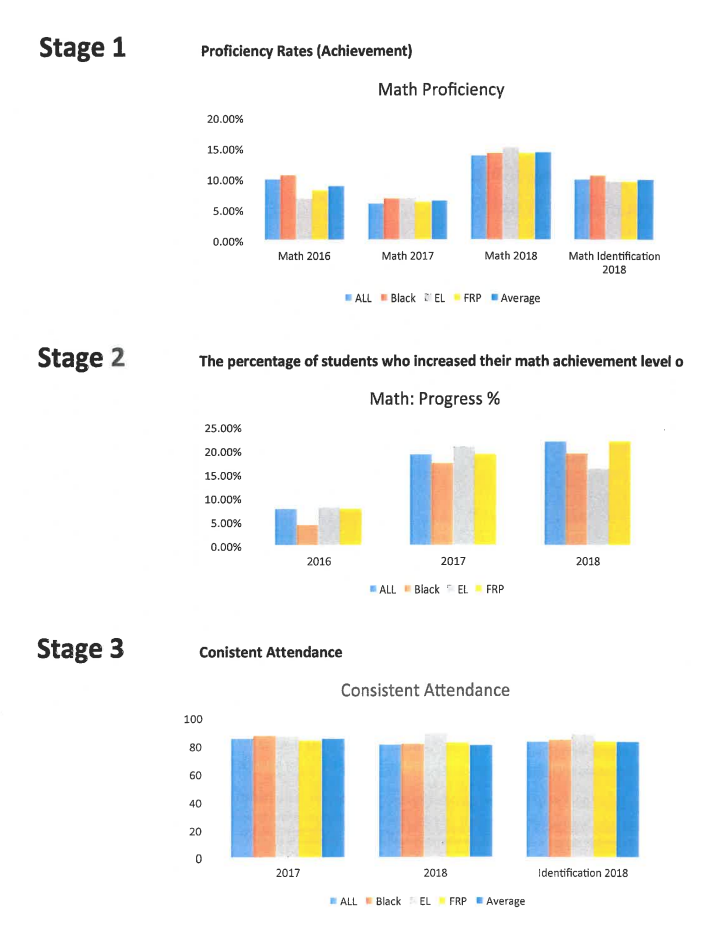 Subject7.3 – Presentations and Discussion - Proposed New Lease Parameters Discussion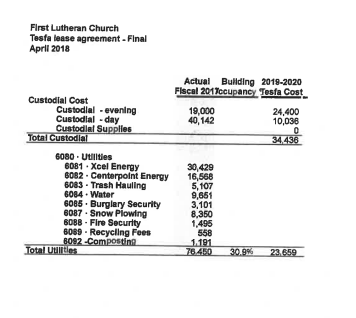 We’ll not pay more than 90% of lease aid Parameters of new lease explained by Jonas Beugen, Executive DirectorBoard members that attended finance committee meeting recommend staying at current site with lease parameters set by FLCSubjectPersonnel RecommendationsPersonnel RecommendationsPersonnel RecommendationsPersonnel RecommendationsPersonnel RecommendationsPersonnel RecommendationsPersonnel RecommendationsPersonnel RecommendationsPersonnel RecommendationsMotionMotion to approve the consent agendaMotion to approve the consent agendaMotion to approve the consent agendaMotion to approve the consent agendaMotion to approve the consent agendaMotion to approve the consent agendaMotion to approve the consent agendaMotion to approve the consent agendaMotion to approve the consent agendaMade byMaren Rodriguz Maren Rodriguz Maren Rodriguz Maren Rodriguz SecondedSecondedAmir OrandiAmir OrandiAmir OrandiDiscussion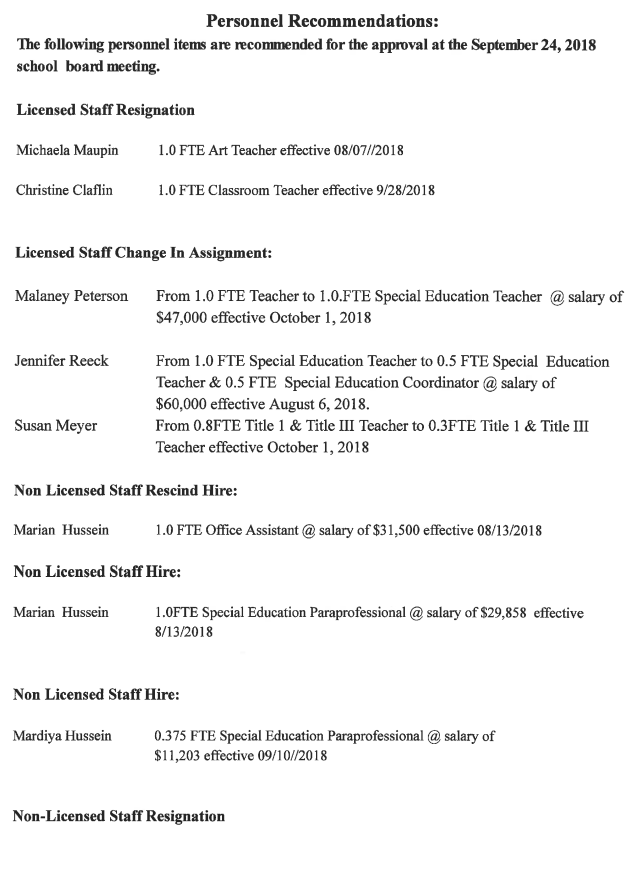 VoteYea4NayNay00Abstain0DecisionMotion passed unanimously. Motion passed unanimously. Motion passed unanimously. Motion passed unanimously. Motion passed unanimously. Motion passed unanimously. Motion passed unanimously. Motion passed unanimously. Motion passed unanimously. SubjectMinutes – Regular Meeting Minutes of August 13, 218Minutes – Regular Meeting Minutes of August 13, 218Minutes – Regular Meeting Minutes of August 13, 218Minutes – Regular Meeting Minutes of August 13, 218Minutes – Regular Meeting Minutes of August 13, 218Minutes – Regular Meeting Minutes of August 13, 218Minutes – Regular Meeting Minutes of August 13, 218Minutes – Regular Meeting Minutes of August 13, 218Minutes – Regular Meeting Minutes of August 13, 218MotionMotion to approve regular meeting minutes of August 13, 2018.Motion to approve regular meeting minutes of August 13, 2018.Motion to approve regular meeting minutes of August 13, 2018.Motion to approve regular meeting minutes of August 13, 2018.Motion to approve regular meeting minutes of August 13, 2018.Motion to approve regular meeting minutes of August 13, 2018.Motion to approve regular meeting minutes of August 13, 2018.Motion to approve regular meeting minutes of August 13, 2018.Motion to approve regular meeting minutes of August 13, 2018.Made byAntoninette MonsterAntoninette MonsterAntoninette MonsterAntoninette MonsterSecondedSecondedMaren RodriguzMaren RodriguzMaren RodriguzDiscussionNoneNoneNoneNoneNoneNoneNoneNoneNoneVoteYea4NayNay00Abstain0DecisionMotion passed unanimously. Motion passed unanimously. Motion passed unanimously. Motion passed unanimously. Motion passed unanimously. Motion passed unanimously. Motion passed unanimously. Motion passed unanimously. Motion passed unanimously. Subject9.01 – Approval of 725 Records Procurement Procedure 9.02 – Revision of Policy 5929.01 – Approval of 725 Records Procurement Procedure 9.02 – Revision of Policy 5929.01 – Approval of 725 Records Procurement Procedure 9.02 – Revision of Policy 5929.01 – Approval of 725 Records Procurement Procedure 9.02 – Revision of Policy 5929.01 – Approval of 725 Records Procurement Procedure 9.02 – Revision of Policy 5929.01 – Approval of 725 Records Procurement Procedure 9.02 – Revision of Policy 5929.01 – Approval of 725 Records Procurement Procedure 9.02 – Revision of Policy 5929.01 – Approval of 725 Records Procurement Procedure 9.02 – Revision of Policy 5929.01 – Approval of 725 Records Procurement Procedure 9.02 – Revision of Policy 592MotionMotion to approve Policy 725 and revision of Policy 592Motion to approve Policy 725 and revision of Policy 592Motion to approve Policy 725 and revision of Policy 592Motion to approve Policy 725 and revision of Policy 592Motion to approve Policy 725 and revision of Policy 592Motion to approve Policy 725 and revision of Policy 592Motion to approve Policy 725 and revision of Policy 592Motion to approve Policy 725 and revision of Policy 592Motion to approve Policy 725 and revision of Policy 592Made byAntoninette MonsterAntoninette MonsterAntoninette MonsterAntoninette MonsterSecondedSecondedMaren RodriguzMaren RodriguzMaren RodriguzDiscussionNoneNoneNoneNoneNoneNoneNoneNoneNoneVoteYea4NayNay00Abstain0DecisionMotion passed unanimously. Motion passed unanimously. Motion passed unanimously. Motion passed unanimously. Motion passed unanimously. Motion passed unanimously. Motion passed unanimously. Motion passed unanimously. Motion passed unanimously. Subject9.03 - Approval of FY 19 budget revision 9.03 - Approval of FY 19 budget revision 9.03 - Approval of FY 19 budget revision 9.03 - Approval of FY 19 budget revision 9.03 - Approval of FY 19 budget revision 9.03 - Approval of FY 19 budget revision 9.03 - Approval of FY 19 budget revision 9.03 - Approval of FY 19 budget revision 9.03 - Approval of FY 19 budget revision MotionMotion to approve FY 19 budget revisionMotion to approve FY 19 budget revisionMotion to approve FY 19 budget revisionMotion to approve FY 19 budget revisionMotion to approve FY 19 budget revisionMotion to approve FY 19 budget revisionMotion to approve FY 19 budget revisionMotion to approve FY 19 budget revisionMotion to approve FY 19 budget revisionMade byAntoninette MonsterAntoninette MonsterAntoninette MonsterAntoninette MonsterSecondedSecondedAmir OrandiAmir OrandiAmir OrandiDiscussionJonas Beugen summarized budget cuts and reductions for the FY 19 budgetBudget will be monitored very tightly Jonas Beugen summarized budget cuts and reductions for the FY 19 budgetBudget will be monitored very tightly Jonas Beugen summarized budget cuts and reductions for the FY 19 budgetBudget will be monitored very tightly Jonas Beugen summarized budget cuts and reductions for the FY 19 budgetBudget will be monitored very tightly Jonas Beugen summarized budget cuts and reductions for the FY 19 budgetBudget will be monitored very tightly Jonas Beugen summarized budget cuts and reductions for the FY 19 budgetBudget will be monitored very tightly Jonas Beugen summarized budget cuts and reductions for the FY 19 budgetBudget will be monitored very tightly Jonas Beugen summarized budget cuts and reductions for the FY 19 budgetBudget will be monitored very tightly Jonas Beugen summarized budget cuts and reductions for the FY 19 budgetBudget will be monitored very tightly VoteYea4NayNay00Abstain0SubjectNoneDiscussionMotionMotion to adjourn the school board meeting at: 8:09Motion to adjourn the school board meeting at: 8:09Motion to adjourn the school board meeting at: 8:09Motion to adjourn the school board meeting at: 8:09Motion to adjourn the school board meeting at: 8:09Motion to adjourn the school board meeting at: 8:09Motion to adjourn the school board meeting at: 8:09Motion to adjourn the school board meeting at: 8:09Motion to adjourn the school board meeting at: 8:09Made byMaren RodriguzMaren RodriguzMaren RodriguzMaren RodriguzSecondedSecondedAmir OrandiAmir OrandiAmir OrandiDiscussionVoteYea4NayNay00Abstain0DecisionMotion passed unanimously. Motion passed unanimously. Motion passed unanimously. Motion passed unanimously. Motion passed unanimously. Motion passed unanimously. Motion passed unanimously. Motion passed unanimously. Motion passed unanimously. 